Конспект занятия по внеурочной деятельности на тему «Органы питания. Здоровое питание» в 1 В классеучителя начальных классов Павловой Марины Михайловны.Цели: Познакомить детей с органами питания; дать знание о значении пищи для растущего                                                                               организма.Учить различать полезные продукты от вредных, делить продукты на группы.Учить коммуникативным навыкам общения, работы в группе.Воспитать бережного отношения к своему здоровью и здоровью других.Оборудование: Ход занятияОрганизационный момент.- У нас сегодня необычное занятие, к нам  пришли гости. Давайте мы поприветствуем наших гостей.- Давайте вспомним, каких  докторов из страны Здоровячок мы знаем.- Какие советы доктора Воды и Мыла вы знаете?- Какие советы доктора Свежий Воздух вы знаете?II. Беседа по теме.- Посмотрите, у вас на партах карточки, в которых буквы и цифры сдружились. Нужно расставить буквы  в соответствии с цифрами в порядке возрастания. - Какое слово получилось?- Как вы понимаете эти слова? - Как вы думаете, зачем человек кушает?- Чем питается человек?III. Опыт. -  Ребята, я хочу угостить вас яблоками.- Но прежде мы должны вспомнить правило перед едой. ( Мыть руки перед едой).- Для этого у вас на партах лежат влажные салфетки.- Съешьте  яблоко. Не торопитесь.- Что произошло с яблоком?- Куда попадает сначала яблоко? (В рот).- Каким  оно стало? (Смочилось слюной, измельчилось).       Слайд 5.- Куда попадает яблоко? ( В желудок).- Что происходит в желудке?  ( Яблоко переваривается, превращается кашицей).- Куда попадает после желудка?  ( Оно попадает в тонкий кишечник. Переваренная пища через стенки кишечника попадает в кровь и поступает ко всем органам ).IV. Работа с карточками. - Следующее задание: на партах лежат карточки с изображениями органов пищеварения, разложите их в таком порядке, в  каком вы считаете правильным.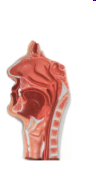 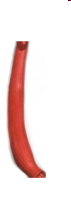 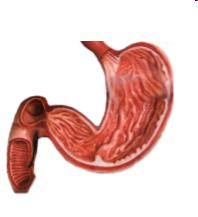 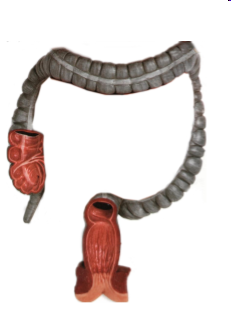 - Почему именно в таком порядке вы разложили их?- Давайте посмотрим, правильно ли вы выполнили задание.  Слайд 6V. Физминутка.(презентация)VI. Группы продуктов. - Но не все продукты, которыми питается человек, полезны для здоровья. - Продукты бывают полезными и вредными.- Чем различаются полезные продукты от вредных? (Правильное питание – условие здоровья, а неправильное – приводит к болезням и к плохому самочувствию.)- На партах лежат карточки с изображениями продуктов питания. Ваша задача, разделить эти карточки на две группы: полезные продукты и вредные продукты. - Объясните, почему вы считаете их полезными, вредными.VII. Условия питания.- Чтобы правильно питаться, нужно выполнять два  условия: «умеренность» и «разнообразие».- Как вы понимаете слово «умеренность»? Слово  «разнообразие».Переедать очень вредно, желудок и кишечник не успевают все переварить.VIII. Вывод.- Диана хочет рассказать нам сказку. Послушайте внимательно. «Жил-был один сказочный король. У него была дочь. Она любила только сладкое. И с нею случилась беда.»- Какая беда случилась с принцессой?- Можете ли вы посоветовать королю, как можно вылечить принцессу?- Какие советы вы дадите?- Вот советы правильного питания и поведения за столом.     Слайд 8.IX. Кроссворд.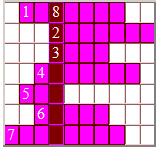 Что ты говоришь, когда выходишь из-за стола?Что находится между ртом и желудком?  Что переваривается в желудке? Что находится после пищевода? Куда сначала попадает пища?  Где происходит впитывание питательных веществ?  Что мы стелем на стол? VIII. Итог.- Какие органы пищеварения вы знаете?- Что нового вы узнали на занятии?